ABSTRACT“VIVERE DA SPORTIVI: A SCUOLA DI FAIR-PLAY” è una campagna di sensibilizzazione sui valori etici dello sport rivolta ai ragazzi di tutte le scuole superiori di secondo grado italiane sia pubbliche che paritarie, patrocinata dal CONI. http://www.viveredasportivi.it/ www.viveredasportivi.eu Il concept di questa campagna è restituire centralità alla funzione educativa dello sport per stimolare nei ragazzi quei valori etici e sociali indispensabili alla crescita individuale e collettiva, focalizzando l’attenzione su:RISPETTO E LEALTA’❏ lo sport nella vittoria e nella sconfitta;❏  il rispetto per l’avversario;❏ sport e tifoseria, i pro ed i contro di un fenomeno di massa;❏ lo sport contro il razzismo;❏ sport e doping, lealtà con sé stessi e lealtà con gli altri, siano essi compagni di squadra o avversari.LO SPORT PER CRESCERE ED ESSERE SANI❏ lo sport come strumento di trasmissione dei corretti stili di vita; ❏ movimento + sana alimentazione = prevenzione; ❏ lo sport come opportunità per migliorare sé stessi ed il rapporto con gli altri;❏ attività fisica: il miglior investimento per il tuo futuro.LA CULTURA DELLO SPORT❏ sport e disabilità, un diritto acquisito;❏ l’importante non è vincere ma partecipare: la cosa essenziale non è la vittoria ma la consapevolezza del proprio impegno.  (Pierre de Coubertin)❏ incontri ed esperienze vissute con sportivi e/o con figure professionali che lavorano con/per l’ambiente sportivo;❏ i grandi sportivi nell’agonismo e nella vita;❏ lo sport nella nostra cultura (vita, storia, miti e leggende, tradizioni, usi e costumi, inerenti “l’universo sportivo”.Sezione speciale “Roma 2024”Il Comitato promotore “Vivere da Sportivi” ha inserito per questa annualità una sezione speciale dedicata alla candidatura di Roma per lo svolgimento dei Giochi Olimpici nel 2024. Almeno uno spot/flash spot ed un video partecipanti a questa sezione saranno selezionati fra i finalisti, ma in qualsiasi caso tutti i lavori partecipanti alla sezione “Roma 2024” verranno valutati dalla Giuria per essere ammessi alla manifestazione finale Video-festival 2016. Argomenti suggeriti:❏ 2024: traguardo o punto di partenza per l’Italia e gli italiani?❏ il ruolo delle Olimpiadi nel passato, nel presente e nel futuro;❏ immaginiamo le Olimpiadi 2024 a Roma. “Vivere da sportivi: a scuola di fair-play”- promuove la diffusione dello spirito di lealtà nello sport  e nella vita quotidiana, sostenendo pertanto i valori etici dello sport contro ogni forma di razzismo, sfruttamento, alienazione ed esaltando i valori di dignità umana, di non violenza e solidarietà tra le persone e tra i popoli.L’obiettivo della campagna è quello di coinvolgere gli studenti  italiani in un progetto pluriennale di comunicazione interattivo che li porti ad essere protagonisti  e li induca a riflettere  e ad interagire con i loro coetanei  e con l’opinione pubblica in generale, focalizzando l’attenzione su quanto sia importante  assumere atteggiamenti di  vera sportività, abbandonando ed eliminando gli stereotipi del tifo non rispettoso degli avversari e qualsiasi azione che non rientri nello spirito di lealtà  alla base della filosofia dello sport. Di fatto si tratta di una campagna di educazione civica, della cui necessità si rendono conto per primi proprio gli insegnanti, indispensabile anello perché il progetto abbia successo. Campagna 2016:  http://www.viveredasportivi.it/index.php?option=com_content&view=article&id=73&Itemid=585 http://www.regione.lazio.it/rl_sport/?vw=newsDettaglio&id=114     La campagna si articola attraverso un concorso dove insegnanti e studenti si impegnano per realizzare spot e brevi video  che meglio interpretano il concetto di Fair Play nello sport. Un format comunicativo che ha già prodotto significativi risultati sia in ambito nazionale che internazionale. http://www.vivere-da-sportivi.eu/CONCORSO.htmlLINK BANDO 2015:  http://www.viveredasportivi.it/images/pdf/2016_vds_bando_studenti.pdfLINK INFORMATIVA INSEGNANTI: http://www.viveredasportivi.it/images/pdf/2016_vds_informativa_insegnanti.pdfUna commissione di esperti –dai media, alle istituzioni, allo sport esaminerà  gli elaborati multimediali  e decreterà i vincitori  http://www.viveredasportivi.it/index.php?option=com_content&view=article&id=71&Itemid=590   i quali saranno ospiti  per tre giorni a Roma dove si svolgerà il Video Festival e si terranno la  cerimonia di inaugurazione e la cerimonia di premiazione alla presenza di rappresentanti delle Istituzioni, del mondo dello sport e della scuola, momenti di grande emozione e condivisione sia sul piano etico che sul piano umano.  Il programma prevede anche attività formative, sportive e culturali.Tre i momenti principali del concorso: lancio nel mese di gennaio, adesione scuole il 10 giugno, il Video-Festival e la cerimonia conclusiva ad ottobre.   L’efficacia e l’incisività del messaggio lanciato da “Vivere da Sportivi: a scuola di fair-play” sono supportati da TG2 e RAI SPORT, nostri media partner, che, tramite la messa in onda degli spot e dei video realizzati dalle scuole, coinvolge sul tema il grande pubblico. https://www.facebook.com/Vivere.da.Sportivi.VDS 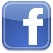 https://www.youtube.com/channel/UChHxe8ABog7EFICUcSKyp_g                                           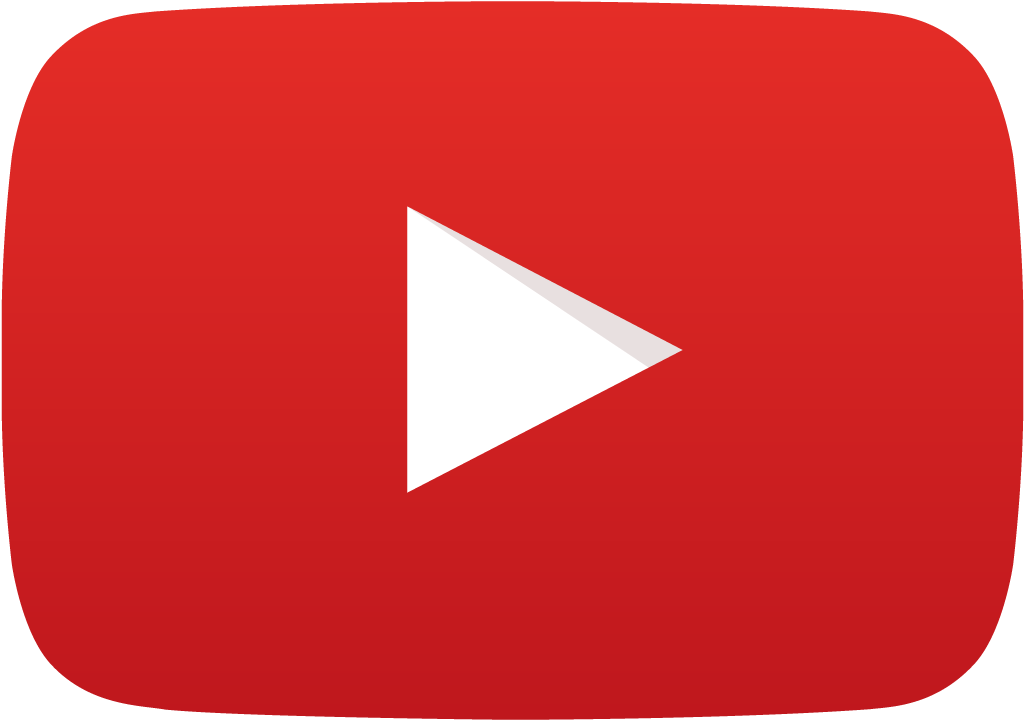 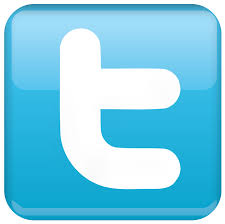 https://twitter.com/VDSPORTIVI DATI RELATIVI ALLA CAMPAGNA:Membri Comitato:   http://www.viveredasportivi.it/index.php?option=com_content&view=article&id=72&Itemid=587 Partner Istituzionali: http://www.viveredasportivi.it/index.php?option=com_content&view=article&id=79&Itemid=596 Contatti: http://www.viveredasportivi.it/index.php?option=com_content&view=article&id=74&Itemid=600 